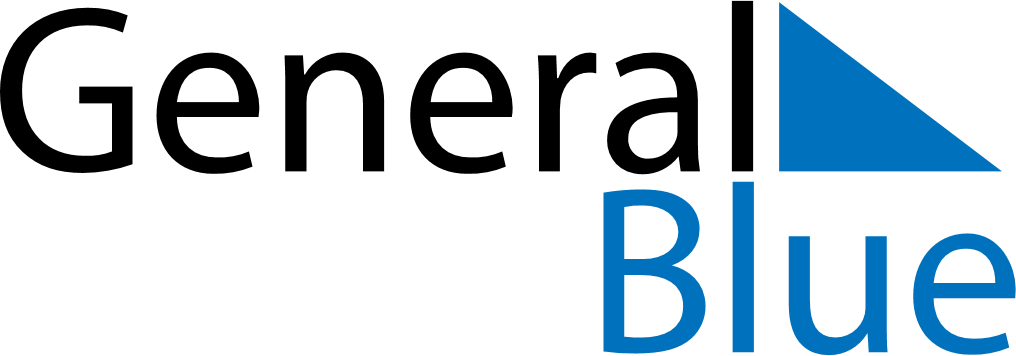 Weekly CalendarOctober 22, 2023 - October 28, 2023Weekly CalendarOctober 22, 2023 - October 28, 2023Weekly CalendarOctober 22, 2023 - October 28, 2023Weekly CalendarOctober 22, 2023 - October 28, 2023Weekly CalendarOctober 22, 2023 - October 28, 2023Weekly CalendarOctober 22, 2023 - October 28, 2023SUNDAYOct 22MONDAYOct 23TUESDAYOct 24WEDNESDAYOct 25THURSDAYOct 26FRIDAYOct 27SATURDAYOct 28